        Ростовская область Ремонтненский район село Большое Ремонтное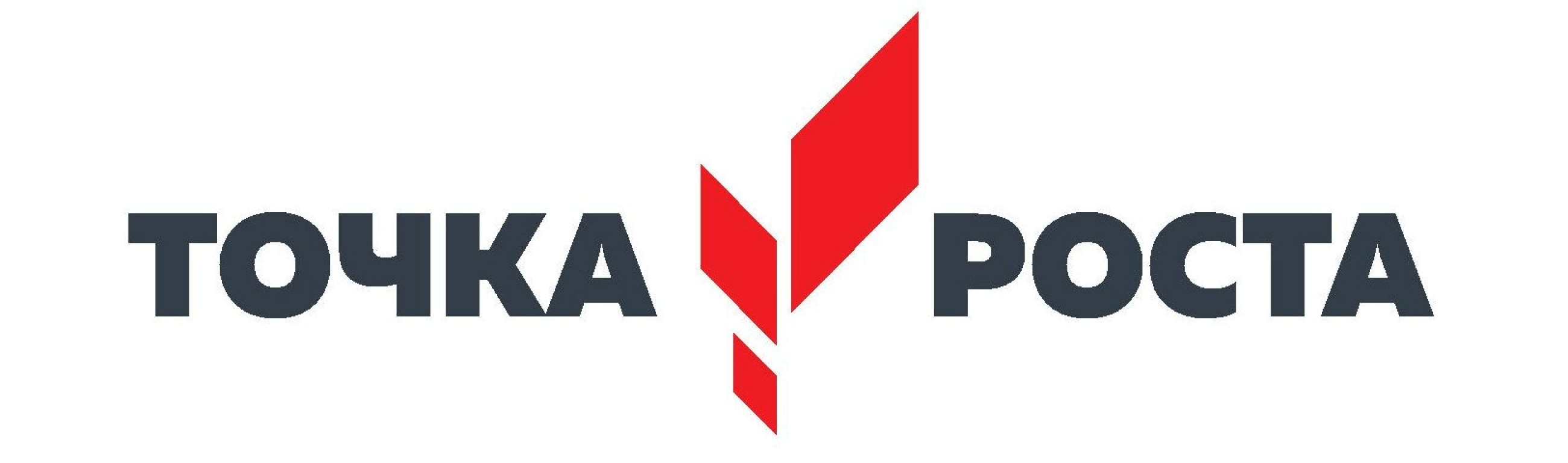             Муниципальное бюджетное общеобразовательное учреждение                                Большеремонтненская средняя школа.              Центр образования естественно-научной и технологической направленности                                                 «Точка роста»«Утверждаю»          Директор МБОУ Большеремонтненской СШ                                                 Приказ от ______________ №____                                                   _________________ Торбенко Г.А.Режим занятий на 2023-2024 учебный годклассвремя3456789910101111классвремяПонедельник8:30-9:10Понедельник9:20-10:00 Химия(Ященко Л.Г.)            Химия(Ященко Л.Г.)           Понедельник10:20-11:00Физика  (Амирова П.М.)Физика  (Амирова П.М.)Понедельник11:10-11:50«Мир шахмат» (Буцкий М.И.)       Химия    (Ященко Л.Г.)           Химия    (Ященко Л.Г.)           Понедельник12:10-12:50Биология  (Ященко Л.Г.)            Биология  (Ященко Л.Г.)            Понедельник13:10-13:50Химия    (Ященко Л.Г.)           Понедельник14:00-14:40Биология  (Ященко Л.Г.)            Химия    (Ященко Л.Г.)           Понедельник3456789910101111Вторник8:30-9:10Биология (Ященко Л.Г.)  Физика (Амирова П.М.)  Индивидуальный проект (Катренко О.С.)Индивидуальный проект (Катренко О.С.)Индивидуальный проект (Катренко О.С.)Индивидуальный проект (Катренко О.С.)Вторник9:20-10:00    Биология (Ященко Л.Г.) Биология (Ященко Л.Г.) Вторник10:20-11:00           Поговорим о правильном питании (Ященко Л.Г.)  Физика (Амирова П.М.)         Физика (Амирова П.М.)       Вторник11:10-11:50Физика (Амирова П.М.)  Вторник12:10-12:50Биология (Ященко Л.Г.)Биология (Ященко Л.Г.)Вторник13:10-13:50Вторник14:00-14:40Вторник14:50-15:30Робототехника (Катренко О.С.)Робототехника (Катренко О.С.)Вторник3456789910101111Среда 8:30-9:10Биология (Ященко Л.Г.) Физика (Амирова П.М.)        Физика (Амирова П.М.)        Среда 9:20-10:00    «Шахматная страна» (Буцкий М.И.)Биология (Ященко Л.Г.)Среда10:20-11:00              Химия (Ященко Л.Г.)         Химия (Ященко Л.Г.)         Среда11:10-11:50Физика (Амирова П.М.) Физика (Амирова П.М.) Химия (Ященко Л.Г.)   Химия (Ященко Л.Г.)   Среда12:10-12:50Химия (Ященко Л.Г.)   Химия (Ященко Л.Г.)     Физика (Амирова П.М.)  Физика (Амирова П.М.)Среда13:10-13:50      Химия (Ященко Л.Г.)  Среда14:00-14:40Среда14:50-15:30Среда34567889910101111Четверг8:30-9:10«Природа и мы» (Ященко Л.Г.)Физика (Амирова П.М.)       Физика (Амирова П.М.)       Экология (Ященко Л.Г.)Экология (Ященко Л.Г.)Четверг9:20-10:00    Физика (Амирова П.М.)  Физика (Амирова П.М.)  Биология (Ященко Л.Г.)  Биология (Ященко Л.Г.)  Четверг10:20-11:00              Биология (Ященко Л.Г.)  Биология (Ященко Л.Г.)  Четверг11:10-11:50Четверг12:10-12:50Четверг13:10-13:50Четверг14:00-14:40Четверг3456789910101111Пятница 8:30-9:10Пятница9:20-10:00     Химия (Ященко Л.Г.)   Химия (Ященко Л.Г.)   Пятница10:20-11:00                 «Шахматная страна» (Буцкий М.И.)Пятница11:10-11:50 Физика (Амирова П.М.) Физика (Амирова П.М.)Пятница12:10-12:50      Физика (Амирова П.М.)Пятница13:10-13:50 Пятница14:00-14:40Пятница